3. melléklet: Saját készítésű hópehelysablonKépforrás: Victor András (saját készítésű ábra)Körzővel kört rajzolunk.A körző két ágának változatlan (!) állásával – a kör egy tetszőleges pontjához téve a körző hegyét, körívet húzunk az eredeti körön belül, vagy csak a körívnek a két metszéspontját jelöljük meg. A továbbiakban mindig a metszéspontokból rajzolunk újabb körívet (vagy annak a két metszéspontját). Így végül egy „hatszirmú virágot” kapunk, amely pontosan megadja a hópehely 6 ágának a helyét: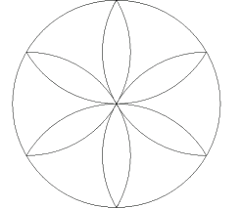 Ezt az ábrát hajtsuk félbe úgy, hogy a hajtásvonal pontosan „sziromközökben” legyen. Az egyik oldalon lévő 3 ághoz rajzoljuk be kézzel a kisebb-nagyobb oldalágakat.A félbehajtott (tehát dupla) lapon körbe kell vágni ezeket az oldalágakat. Végül széthajtjuk a papírlapot és előttünk van a hatágú hópehely.